от «18» марта 2022 года № 205О внесении изменений в постановление от 18.10.2018 года № 642 «Об утверждении муниципальной программы «Муниципальное управление в Турочакском районе на 2019-2024 годы»В соответствии с Федеральным законом от 06.10.2003 г. № 131-ФЗ «Об общих принципах организации органов местного самоуправления в Российской Федерации», Уставом муниципального образования «Турочакский район», Администрация муниципального образования «Турочакского района»ПОСТАНОВЛЯЕТ:Утвердить прилагаемые изменения, которые вносятся в муниципальную программу Российской Федерации "Муниципальное управление в Турочакском районе на 2019-2024 годы", утвержденную постановлением от 18 октября 2018 г. N 642 "Об утверждении муниципальной программы «Муниципальное управление в Турочакском районе на 2019-2024 годы".Глава муниципального образования «Турочакский район»                       	                                         А.П. ПрокопьевУтверждены постановлением главы муниципального образования «Турочакский район» от «18» марта 2022 года № 205Изменения, которые вносятся в муниципальную программу "Муниципальное управление в Турочакском районе на 2019-2024 годы "В разделе 1 «Паспорт муниципальной программы»позицию «Ресурсное обеспечение программы изложить в следующей редакции: В разделе VIII «Ресурсное обеспечение муниципальной программы» абзац 1 изложить в следующей редакции:«Объем бюджетных ассигнований за счет всех источников финансирования на реализацию программы составит 472224,29 тыс. рублей, в том числе погодам реализации программы:2019 год – 72342,760 тыс. рублей;
2020 год – 77376,355 тыс. рублей;
2021 год – 86813,795 тыс. рублей;
2022 год – 78077,795 тыс. рублей;
2023 год – 78306,795 тыс. рублей;
2024 год – 79306,795 тыс. рублей.Объем бюджетных ассигнований за счет средств местного бюджета на реализацию программы составит 467914,14 тыс. рублей, в том числе погодам реализации программы:2019 год – 71884,60  тыс. рублей;
2020 год – 76807,56  тыс. рублей;
2021 год – 86254,00 тыс. рублей;
2022 год – 77509,00 тыс. рублей;
2023 год – 77738,00 тыс. рублей;
2024 год – 77788,00 тыс. рублей.В приложении № 2 к муниципальной программе внести следующие изменения: строку 1 изложить в следующей редакции:строку 6 изложить в следующей редакции:строку 6.2. изложить в следующей редакции:В приложении № 4 к муниципальной программе внести следующие изменения: Строки изложить в следующей редакции:строку 6 изложить в следующей редакции:строку 6.2. изложить в следующей редакции:РЕСПУБЛИКА АЛТАЙАДМИНИСТРАЦИЯМУНИЦИПАЛЬНОГО ОБРАЗОВАНИЯ«ТУРОЧАКСКИЙ РАЙОН»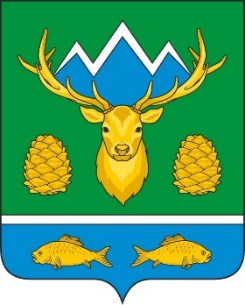 АЛТАЙ РЕСПУБЛИКАМУНИЦИПАЛ ТОЗОЛМОАДМИНИСТРАЦИЯЗЫ«ТУРОЧАК АЙМАК»ПОСТАНОВЛЕНИЕПОСТАНОВЛЕНИЕJОПРесурсное      
обеспечение    
программы      Объем бюджетных ассигнований за счет всех источников финансирования на реализацию программы составит 472224,29 тыс. рублей, в том числе погодам реализации программы:2019 год – 72342,760 тыс. рублей;
2020 год – 77376,355 тыс. рублей;
2021 год – 86813,795 тыс. рублей;
2022 год – 78077,795 тыс. рублей;
2023 год – 78306,795 тыс. рублей;
2024 год – 79306,795 тыс. рублей.Объем бюджетных ассигнований за счет средств местного бюджета на реализацию программы составит 467914,14 тыс. рублей, в том числе погодам реализации программы:2019 год – 71884,60  тыс. рублей;
2020 год – 76807,56  тыс. рублей;
2021 год – 86254,00 тыс. рублей;
2022 год – 77509,00 тыс. рублей;
2023 год – 77738,00 тыс. рублей;
2024 год – 77788,00 тыс. рублей.ВСЕГО ПО ПРОГРАММЕ71884,560076807,5641886245,0041877509,0041877738,0041877788,004186Задача 6. Обеспечение деятельности  МАУК МПЦБС Турочакского района06048,204186372,004186372,004186401,004186401,004186.2.Комплектование книжных фондов библиотек062,20000386,00000386,00000415,00000415,00000средства, планируемые к привлечению из бюджета РА0,02,223402,223402,223402,2234011,72340средства, планируемые к привлечению из ФБ0,0108,367210108,367210108,367210108,3672101048,867210бюджет муниципального образования71884,676807,686245,077509,077738,077788,0иные источники458,2000458,2000458,2000458,2000458,2000458,20006Задача 6. Обеспечение деятельности  МАУК МПЦБС Турочакского района6158,794796482,594796482,594796511,594796511,594796.2.Комплектование книжных фондов библиотекбюджет муниципального образования62,20000386,00000386,00000415,00000415,00000